Q29 TELEVISIONN.B. 	in Q 14 just answer who were Bodie and Doyle	In Q 18 Just name the TV show and not the actors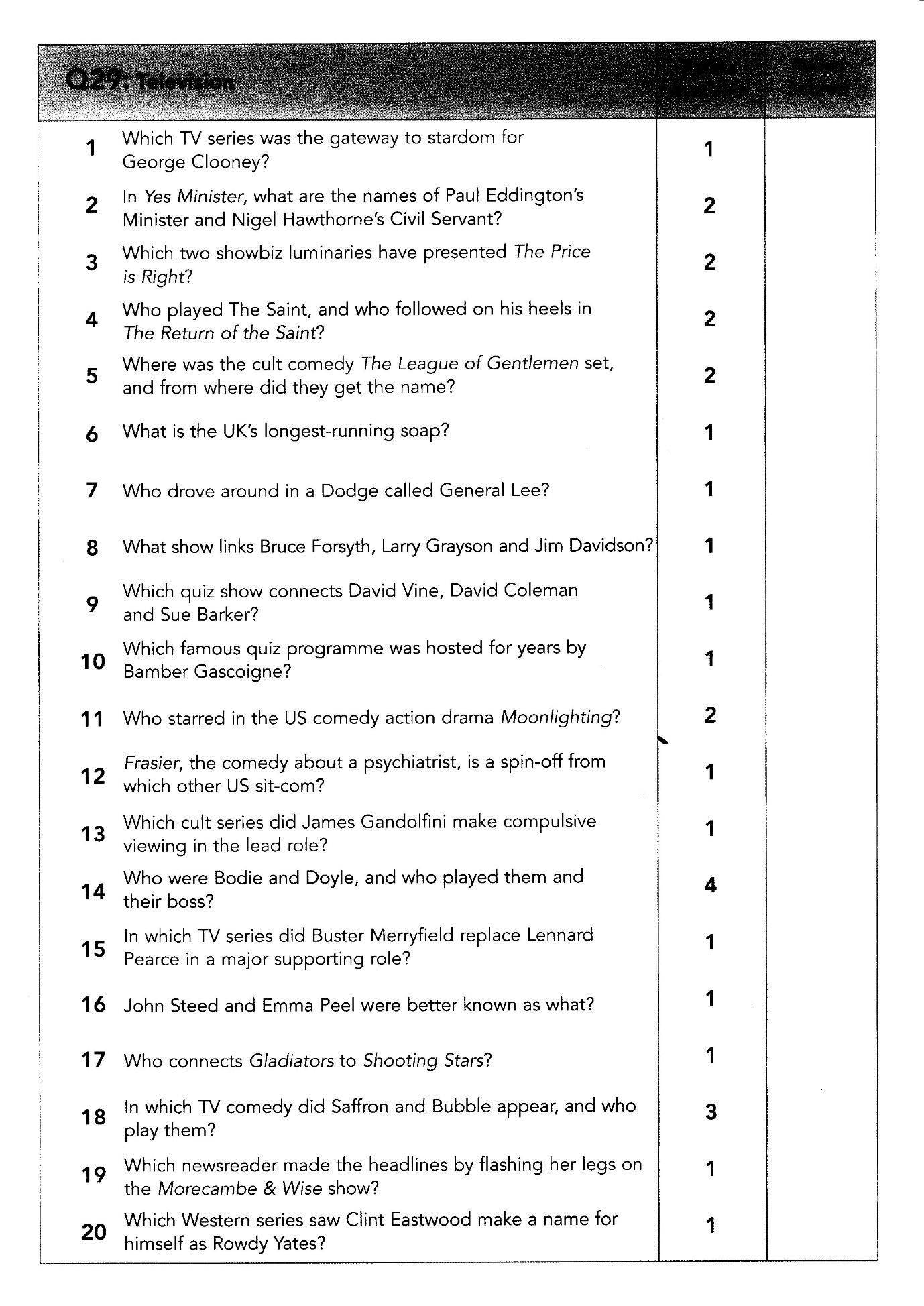 Q 37 MOUNTAIN HIGH#N.B. in Q 12 answer any 2 out of 3 for the point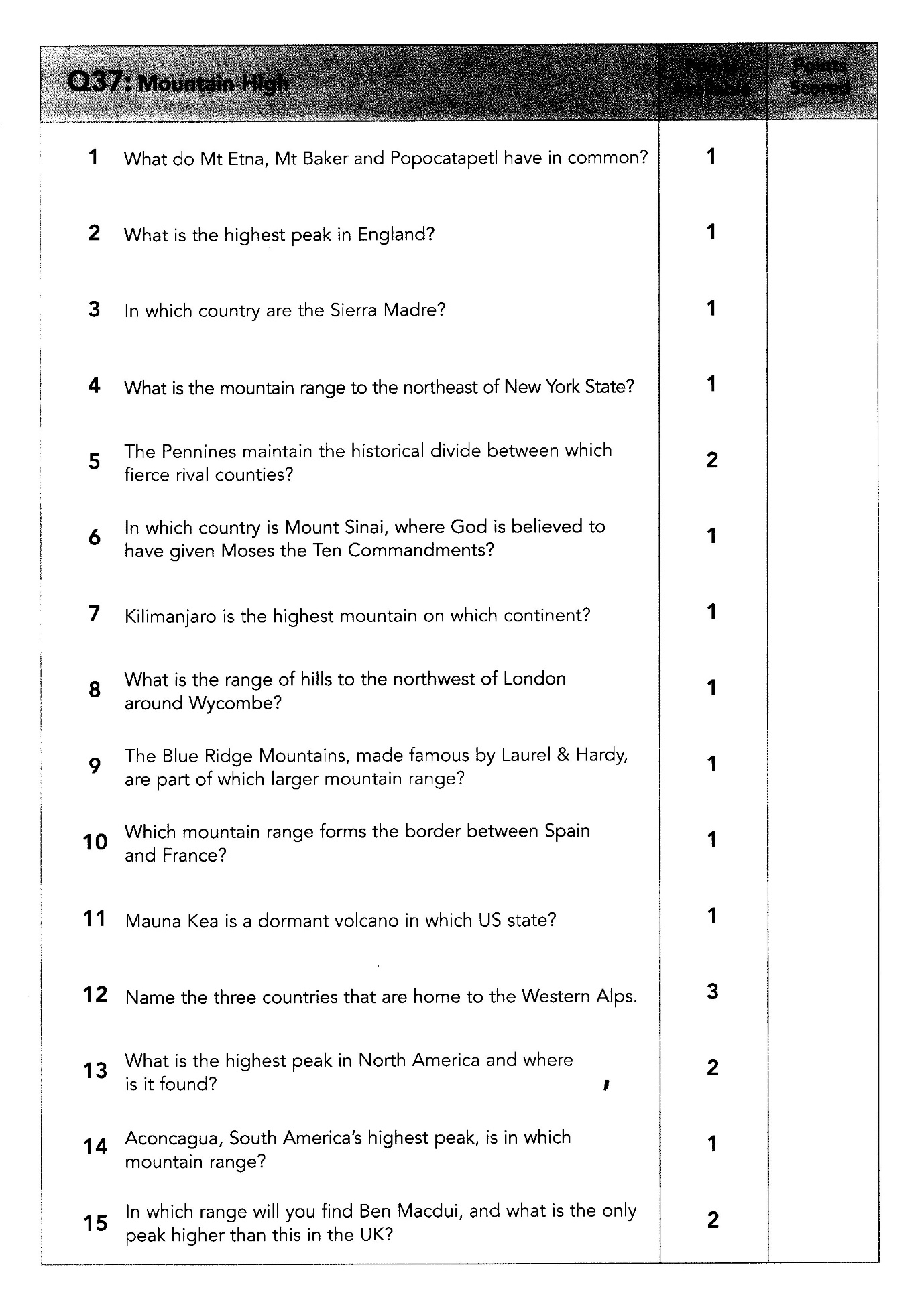 Q38 ART & ARTISTS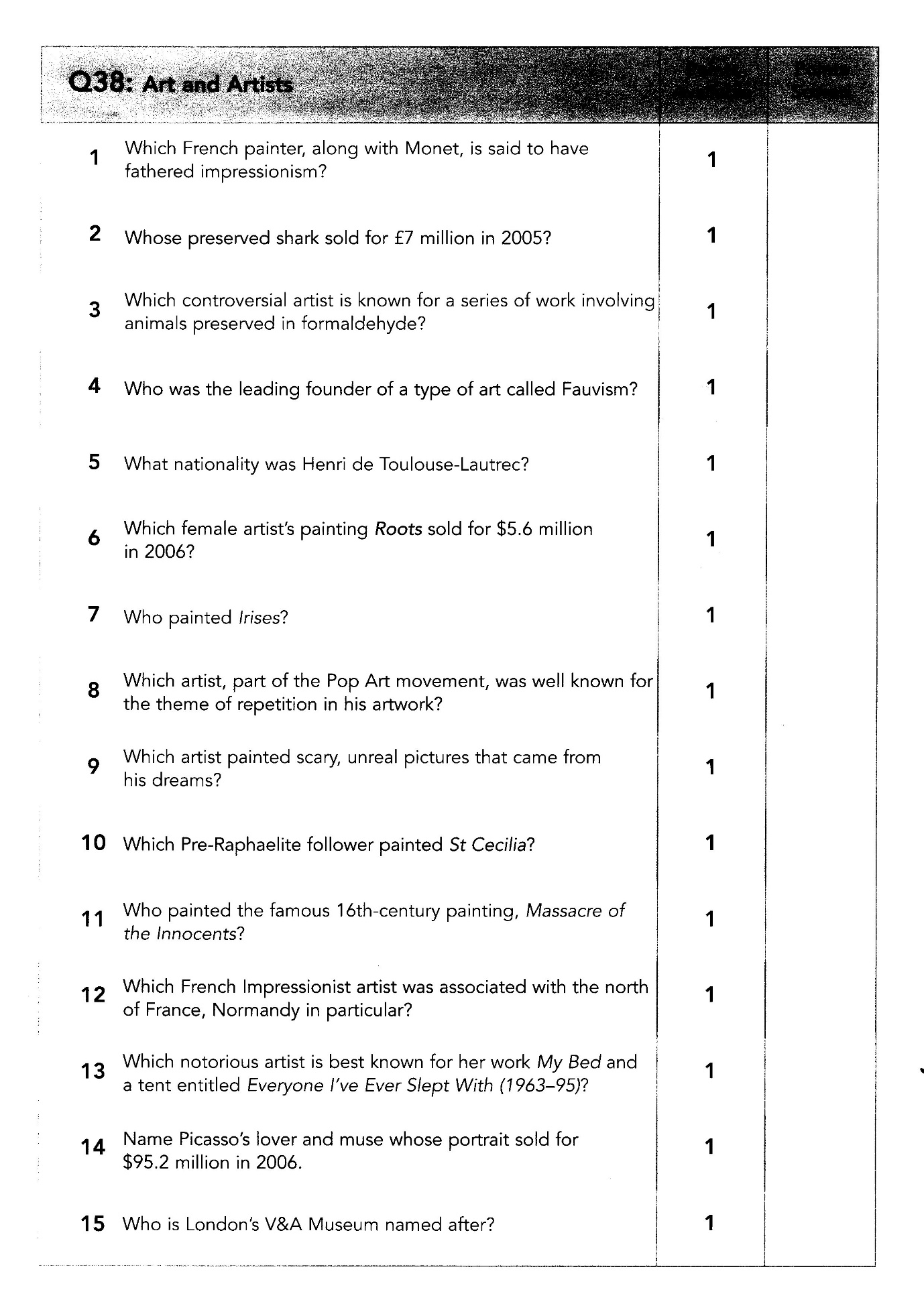 